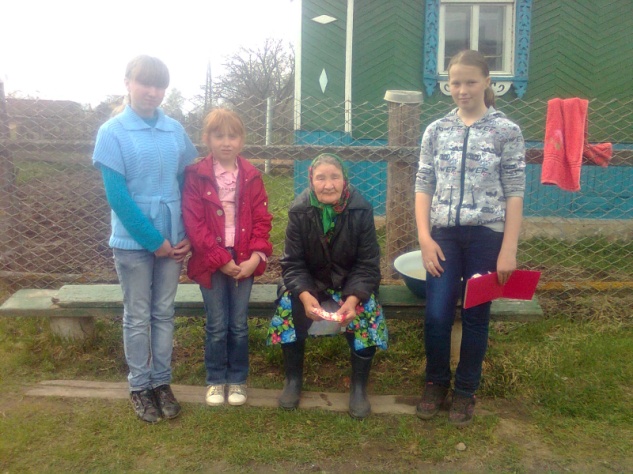 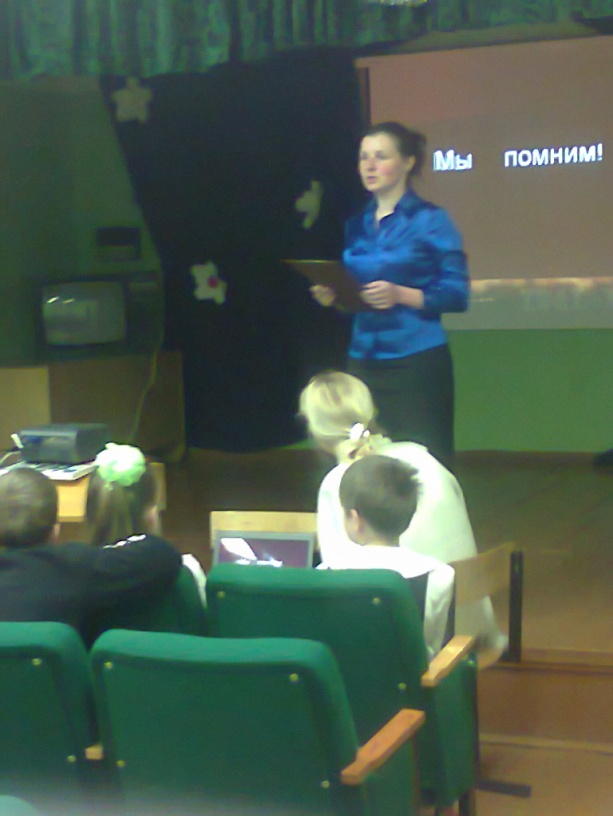 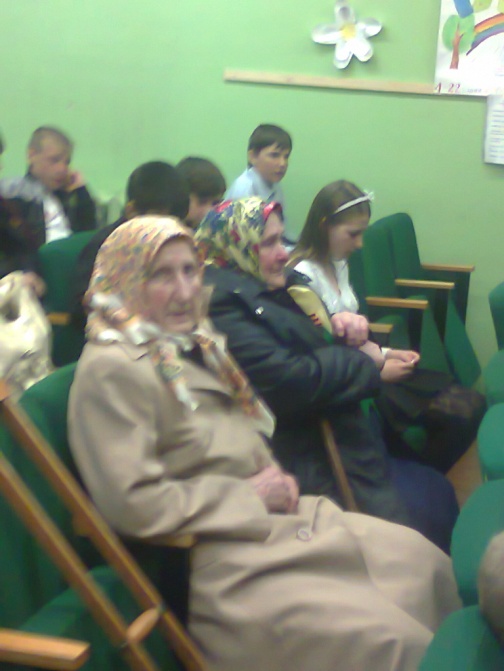 Труженики тыла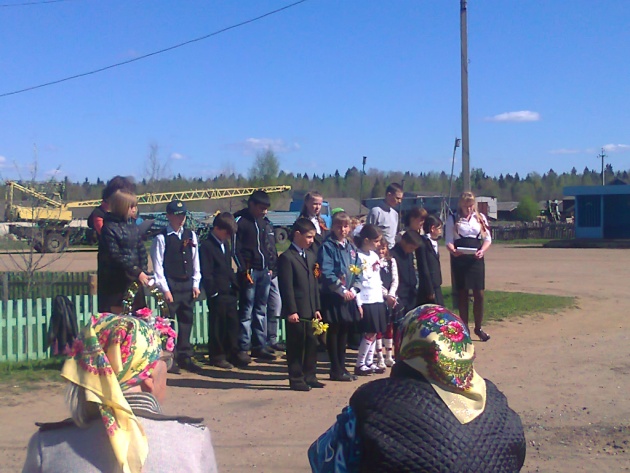 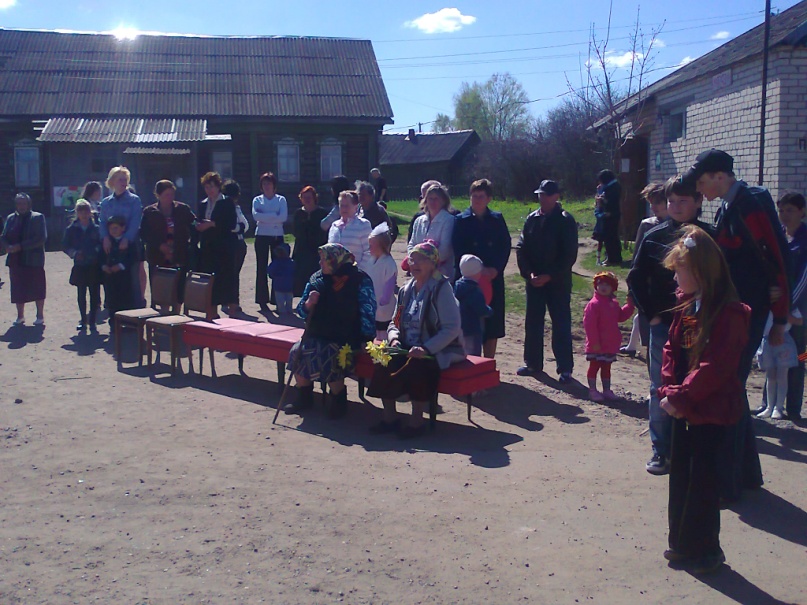 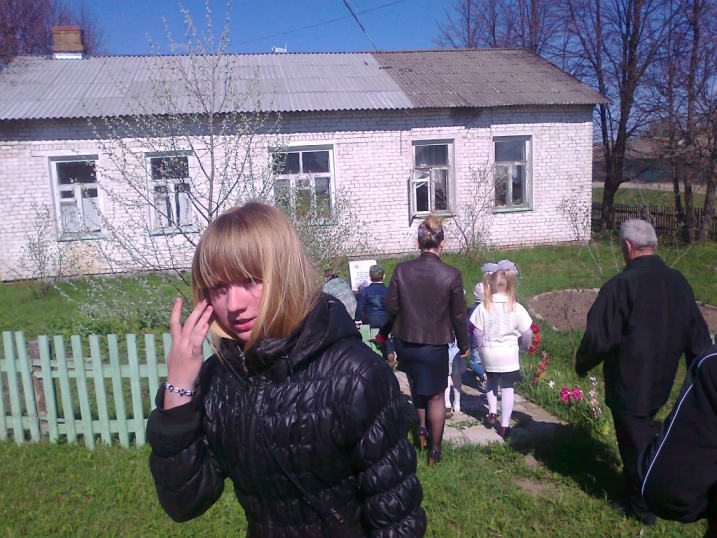 